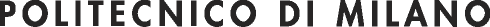 DOMANDA DI AMMISSIONE - APPLICATION FORMTO THE RECTOROF THE POLITECNICO DI MILANOPiazza Leonardo da Vinci, 3220133 MILANI, the undersigned _______________________________________________________________Born in _______________________________________________________________________Country ____________________________________________________________________________Date of birth __________________________________________________________________Italian Tax Code (only if issued) ____________________________________________________Resident in ____________________________________________________________________Country ______________________________________________________________________Address _______________________________________________________________________Postcode _____________________________________________________________________Tel. / Mob. ____________________________________________________________________e-mail ________________________________________________________________________address (if different from residence) _________________________________________________REQUEST:pursuant to art. 22 of Law No. 240 of 30 December 2010, to participate in the public competition for award of 11 POLIMI INTERNATIONAL FELLOWSHIPS within the research project entitled ______________________________________________________ (enter the title of the research project indicated in Attachment C) for the following Research Area (tick the appropriate box):MATHEMATICAL SCIENCES AND INFORMATICS, PHYSICAL SCIENCESCIVIL ENGINEERING AND ARCHITECTURE, EARTH SCIENCES, SOCIAL SCIENCES AND HUMANITIESINDUSTRIAL ENGINEERING AND ICT, CHEMICAL SCIENCES, BIOLOGICAL SCIENCES, MEDICAL SCIENCESreferred to in the call for applications Index. n° 1500 ref. n°15780 UOR Selections and Competitions Service of 14/05/2014I, the undersigned, aware of the criminal penalties under art. 76 of Presidential Decree no. 445/2000 in the event of false statementsDECLARE:1.	that I am a citizen of ______________________________________________ (state nationality)2.		that I am not married or related or a kin within the fourth degree included to: the teaching staff of the Politecnico di Milano;-      the General Director of the Politecnico di Milano; members of the Board of Directors of the Politecnico di Milano.3. that I have obtained a Research Doctorate _ PhD in ___________________________________on _____ (date) ________ in the Academic Year_______________________________________at the Politecnico of/University of _________________________________________________with evaluation/marks __________________________________________________________4.	(choose the appropriate alternative)□ that I am not employed by Universities (Italian) or other Bodies (Italian) indicated in art. 22, paragraph 1, of Law no. 240/2010;□ that I am employed by Universities (Italian) or other Bodies (Italian) indicated in art. 22, paragraph 1, of Law no. 240/2010 and that, therefore, should I be awarded a research fellowship, in order to draw up the contract, I shall resign from such employment;5.   (choose the appropriate alternative)□ that I am not a student enrolled for a degree, undergraduate or MSc, or PhD course or at a post-graduate school, in Italy or abroad;□ that I am a student enrolled for a degree, undergraduate or MSc, or PhD course or at a post-graduate school, in Italy or abroad and that, therefore, should I be awarded a research fellowship, in order to draw up the contract, I shall withdraw from the course;6.  (choose the appropriate alternative)Aware of the fact that Polimi International Fellowships may be combined only with scholarships granted by national and foreign institutes, for the purpose of integrating the research activities with stays abroad, I hereby declare that:□ I am not the recipient of any scholarship; □ I am the recipient of a scholarship granted by a national or foreign institute for the purpose of integrating my research activities with stays abroad;□ that I am the recipient of another kind of scholarship and therefore, should I be awarded a research fellowship, in order to draw up the contract, I shall surrender such scholarship.7. (choose the appropriate alternative/alternatives and fill in where required)□ that I have not received research grants awarded in Italy pursuant to article 22 of Law 240/2010 at the Politecnico di Milano or other state, private or on-line universities or other institutions referred to in paragraph 1, art. 22, of Law 240/2010;□ that I am currently receiving a research grant awarded in Italy pursuant to art 22 of Law 240/2010 at the Politecnico di Milano or other state, private or on-line universities or other institutions referred to in paragraph 1, art. 22, of Law 240/2010, as from ___/___/_____  to ___/___/_____ for a total of  ___________________ months (indicate the number of months), of which _____  (indicate zero or the number of months) are/have been received during the PhD course;□ that I have received a research grant awarded in Italy pursuant to art 22 of Law 240/2010 at the Politecnico di Milano or other state, private or on-line universities or other institutions referred to in paragraph 1, art. 22, of Law 240/2010, as from ___/___/_____  to ___/___/_____ for a total of  ___________________ months (in figures and in letters), of which _____  (indicate zero or the number of months) are/have been received during the PhD course.8. (tick the appropriate box and fill in)□ that I am not in public or private, permanent or fixed-term employment including part-time contracts.□ that I am in permanent/fixed-term employment by public/private administration and that, should my application be successful, in order to stipulate the contract, I shall ask to be placed on unpaid leave/resign.========================================================================I, the undersigned, declare that the foregoing is true and undertake to demonstrate the same by submitting the requested documents. Furthermore, I hereby declare that I am aware of the fact that the Administration may make inquiries/investigations/checks on the qualifications declared and on the truthfulness of the declarations made.Furthermore, I undertake to promptly notify the Selections and Competitions Service of the Politecnico di Milano should one or more of the situations indicated from point 4 to point 8 of this application for admission change when the contract is stipulated or during  the fellowship.Date ___________________________     Signature___________________________